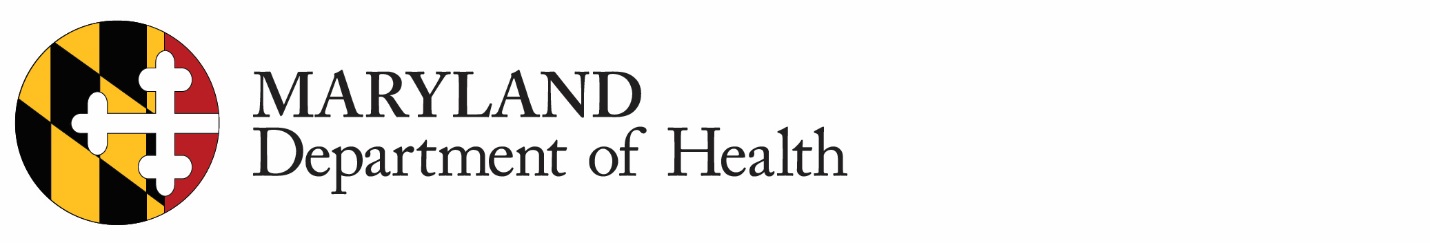 ADMINISTRATION DE LA SANTÉ COMPORTEMENTALECERTIFICAT D'INFIRMIER(ÈRE) PSYCHIATRIQUE, DE PSYCHOLOGUE OU DE MÉDECIN  POUR ACCOMPAGNER LADEMANDE D'ADMISSION VOLONTAIRE D'UNE PERSONNE HANDICAPÉEJe, ________________________________________, de   ____________________________   _______________Nom du médecin, du psychologue ou de l'infirmier(ère)              Nom de l'établissement ou adresse   Numéro de téléphonepsychiatrique                                                                                         du bureau     certifie que le ____/____/20____, j'ai examiné personnellement :Nom de la personne handicapée :	___________________________     _____________________     ______       Nom 				       Prénom		          Deuxième prénom      		 Adresse de la personne handicapée :____________________________   ____________________   ______   ____________________    ________________                  Rue                                                       Ville                      État                        Pays                      Numéro de téléphone________________    _______    _________    ________________    ___________________  Date de naissance     Âge               Sexe               État civil                        N° de SS                    Origine hispanique ou latine :   oui     non    Race (consultez toutes les catégories raciales applicables) :	  Indien d'Amérique ou natif d'Alaska	  Asiatique	  Noir ou afro-américain	  Natif d'Hawaï ou d'une autre île du Pacifique	  BlancNom du responsable légal de la personne : ____________________________________________ 	Adresse _______________________________________________________             ___________________                                                Ville, État, Code postal                                                                          Numéro de téléphone ════════════════════════════════════════════LE DIAGNOSTIC DU TROUBLE MENTAL EST : _____________________________________________________________________________________________________________________________________________________________________________________________________________________________________________________________________SYMPTÔMES : __________________________________________________________________________________________________________________________________________________________________MÉDICAMENTS ACTUELS (type et dosage) : _____________________________________________________________________________________________________________________________________________________________________________________________________________________________________________________________________MÉDICAMENTS D'URGENCE, LE CAS ÉCHÉANT: _____________________________________________________________________________________________________________________________________________________________________________________________________________________________________________________________________════════════════════════════════════════════Je certifie que les critères suivants de l'admission volontaire ont été respectés :	 La personne handicapée souffre d'un trouble mental ;		 Le trouble mental est susceptible de faire l'objet de soins ou de traitements ;		 La personne handicapée comprend la nature de la demande d'admission ;		 La personne handicapée est en mesure de donner un consentement continu au maintien par                                 l'établissement ; et 		 La personne handicapée est en mesure de demander sa sortie.Je certifie que la personne handicapée a la capacité d'exécuter une demande d'admission volontaire.Je certifie que la personne handicapée comprend les critères de l'admission volontaire et la procédure de demande de sortie de l'établissement.L'examen médical faisant l'objet de ce certificat n'a pas été fait plus de 1 semaine avant la signature de ce certificat. Je n'ai aucun interêt financier, à travers la propriété ou l'indemnisation, dans un établissement propriétaire dont l'admission est demandée par la personne handicapée dont le statut est en cours de certification. Je ne suis pas lié, ni par le sang ni par le mariage, à la personne handicapée ou au responsable légal de la personne handicapée. Si la personne handicapée a 65 ans ou plus et demande l'admission à un établissement étatique, une équipe d'évaluation gériatrique détermine l'inexistence de soins ou de traitements moins restrictifs adéquats aux besoins de la personne handicapée.Permis d'exercer : Je certifie que je suis autorisé, en vertu de l'article sur les professions de la santé, titre 14, Code annoté du Maryland, à exercer la médecine dans l'État du Maryland ; OUJe certifie que je suis autorisé, en vertu de l'article sur les professions de la santé, titre 18, Code annoté du Maryland, à pratiquer la psychologie dans l'État du Maryland ; OUJe certifie que je suis autorisé, en vertu de l'article sur les professions de la santé, titre 14, Code annoté du Maryland, à exercer la profession d'infirmerie dans l'État du Maryland.Date : _____________________	Heure : _____________	Signature du médecin, du psychologue ou de l'infirmier(ère) psychiatrique :_______________________________